존경하는 목사님! 성도님! 동역자 여러분!여러분 모두 주님 안에서 평안하시기를 기도 드립니다.우리 가정은 여러분의 기도와 물질 덕분에 에티오피아에서 잘 지내고 있습니다. 여러분의 사랑에 진심으로 감사를 드립니다.2013년부터는 각 지역들을 돌며 제자훈련을 할 예정입니다. 제자훈련 총 6단계(1년 과정)중 1단계를 3박4일 일정으로 함비소(Hambiso) 지역에서 시작하여 마쳤습니다. 제자훈련을 받은 14명의 성도(리더)들은 많은 은혜를 받아 소그룹(3-4명)으로 전도를 하겠다고 하였습니다. 훈련받은 리더들이 함비소(Hambiso) 지역에서 소그룹으로 전도할 때 성령님의 기름부으심이 있어 전도의 열매들이 많아져서 교회가 큰 부흥 있도록 기도해 주시기를 바랍니다.기도 제목들입니다.첫째, 제가 제자 훈련을 인도할 때 성령 충만함으로 잘 감당할 수 있도록 기도해 주세요. 각 지역에서 교육받는 모든 리더(성도)들이 은혜 받아 전도를 할 수 있도록 기도해 주세요. 계속 있을 제자훈련에도 하나님의 은혜가 가득하도록 기도해 주세요.둘째, 암하릭 쉬운 성경 번역은 고린도후서까지 번역하였습니다. 제자훈련 24권 중 10권까지 번역하여 2차 수정 중에 있습니다. 계속해서 쉬운 성경과 제자훈련 교재들을 성령 충만함으로 잘 번역할 수 있도록 기도해 주세요. 셋째, 우리 가정 모두 건강함으로 맡겨진 사명을 잘 감당하도록 기도해 주세요.늘 감사합니다. 우리 가정과 사역을 위해 기도와 귀한 선교헌금으로 함께 동역하여 주심에 진심으로 다시 한번 감사를 드립니다. 예수님의 이름으로 사랑합니다.늘 여러분의 가정, 교회, 삶, 직장 위에 하나님의 풍성하신 사랑과 은혜가 가득하시기를 기원합니다.감사합니다.에티오피아에서 2013년 1월에 정호칭, 신숙, 주만, 주찬 선교사 가정 드림!P.S. 밑의 홈페이지 주소는 제자 훈련 때 찍은 동영상과 사진들입니다.함비소(Hambiso) 지역 제자훈련 내용과 동영상, 사진들입니다.http://ethio.kr/zbxe/Ethio12/541제자훈련 동영상입니다.http://tvpot.daum.net/mypot/View.do?ownerid=O8DBOokCdxA0함비소(Hambiso) 지역 성도들(주일예배)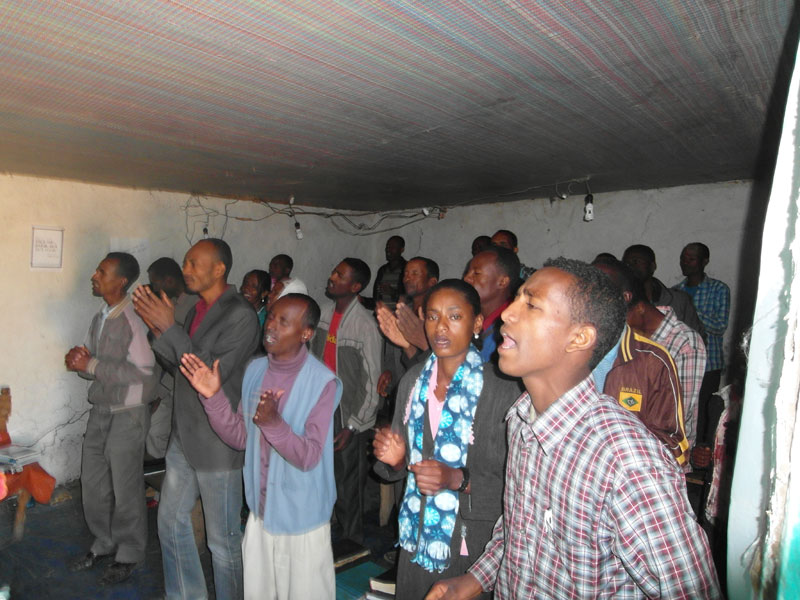 제자훈련을 받는 리더들(성도들)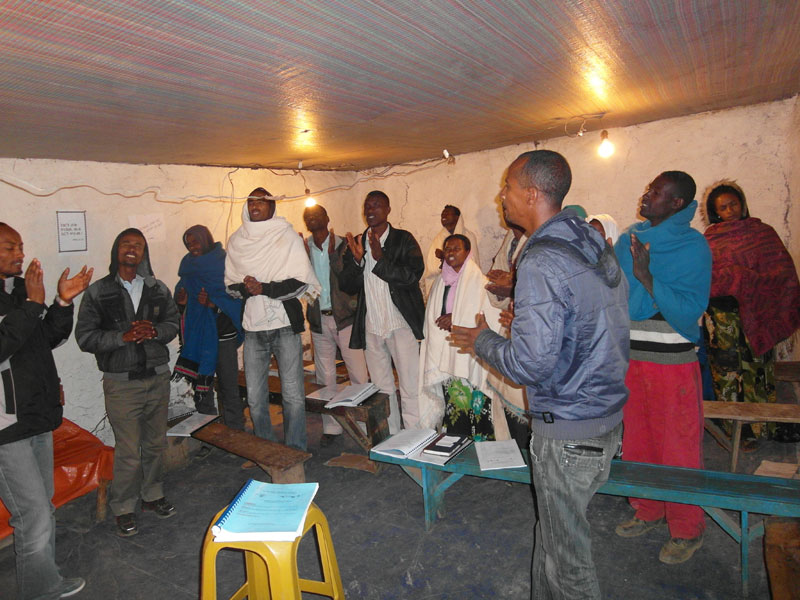 